  Республиканский конкурс исполнителей классического танца «ДИВЕРТИСМЕНТ - 2019»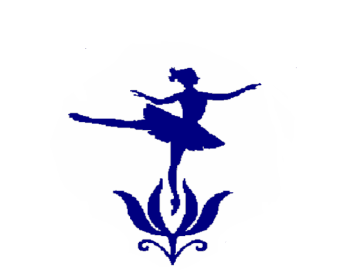 ПОЛОЖЕНИЕЯкутск  2019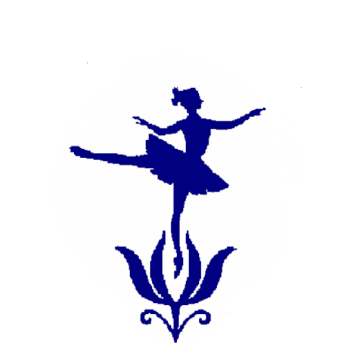  Республиканский конкурс исполнителей классического танца «ДИВЕРТИСМЕНТ - 2019»среди учащихся и студентов ЯБШ (К) им. А. и Н. Посельских, учащихся ДМШ, ДШИ, детских балетных  студий РС(Я), детских театров балетаПоложениеУчредители и организаторы  конкурса:Министерство культуры и духовного развития РС(Я)ГБУ РС(Я) «Ресурсно-проектный центр» МК и ДР РС(Я)ГБПОУ РС(Я) «Якутская балетная школа (колледж) имени Аксении и Натальи  Посельских»Настоящее Положение определяет: порядок проведения Конкурса, срок подачи заявки на участие, требования к программе выступления участников, порядок определения победителей.Место и сроки проведения:г. Якутск, 30  марта 2019 г.на сцене Якутской балетной школы (колледжа) им. А. и Н. ПосельскихЦели и задачи конкурса:Конкурс проводится с целью:-   развития и популяризации классического  хореографического искусства в РС (Я)-   сохранения и развития традиций классического танца- повышения исполнительского мастерства и духовно-нравственного потенциала творческой личностиЗадачи конкурса:- формирование  профессиональных и культурных связей между детскими образовательными организациями и учебными заведениями-   показа творческих достижений учащихся-   выявление и признание талантливой молодежиДля подготовки и проведения Конкурса формируется Оргкомитет.Состав членов Жюри Конкурса и его Председатель утверждаются Оргкомитетом.Конкурс проводится ежегодно.  Оргкомитет вправе изменять тематику конкурсных испытаний.Условия участия в конкурсе:4.1. Для участия в конкурсе необходимо до 28  февраля 2019  г. с указанием «Заявка» направить в адрес Оргкомитета следующее:- заявку (см. форму)  выслать на e-mail:  srhu@mail.ru - копия документа, удостоверяющего личность и возраст участников (св-во о рождении, паспорт для детей старше 14 лет)4.2. Заявки, пришедшие позже указанного срока, не рассматриваются.4.3.Конкурсант имеет право выступать на конкурсе с концертмейстером (концертмейстеры должны иметь при себе весь нотный материал).4.4. Использовать записи (фонограммы). Запись должна быть сделана на профессиональной аппаратуре. На дисках должны быть четко прописаны фамилия конкурсанта, название номера, номер трека, категория, номинация, возрастная группа.4.5. Порядок выступления в конкурсной программе устанавливается  жеребьевкой.4.6. Фото и видеосъемка на конкурсе допускается только с разрешения Оргкомитета.Порядок проведения конкурсаКонкурс проводится по категориям:– учащиеся Детских школ искусств, музыкальных школ, детских балетных студий, детских театров балета (любители)– учащиеся и студенты профессиональных учебных заведений (профессионалы)В каждой категории конкурсанты могут выступить в одной из номинаций:Номинация «А» - соло Номинация «В» - малые формы (дуэт, па-де-де, трио, квартет)5.2. В каждой номинации конкурсанты делятся на возрастные группы:             -    младшая группа, 10-12 лет (включительно)             -    средняя группа, 13-14 лет (включительно)             -    старшая группа, 15-17 лет (включительно)5.3. Конкурс проводится в два тура:- первый тур (отборочный) проводится на местах (в учебных заведениях, организациях)- второй тур состоится 30 марта 2019 года на сцене колледжа5.4. Программа участия в конкурсе:Номинация «А» - соло - одна классическая вариация или один классический танец Номинация «В» - малые формы       - один классический танец (дуэт, па-де-де, трио, квартет)5.5. В младшей возрастной группе (10 -12 лет) допускается исполнение без  использования пальцевой техники.5.6. Конкурсанты могут выступать с партнерами, не участвующими в конкурсе.5.7. Перед выступлением участникам предоставляется возможность репетиции.6. Награждение6.1. Жюри имеет право:          - присуждать не все места          - делить места среди участников6.2. Выступления конкурсантов оцениваются по 10-ти балльной системе.6.3. Решение жюри пересмотру не подлежит.6.4. Призы и награды:          - победителям конкурса вручаются дипломы, призы          - участникам, прошедшим на II тур, вручаются дипломы об участии. 6.5. Критерии оценивания:         - выразительность, артистизм, сценическая культура         - бережное отношение к образцам классического наследия         - уровень исполнительского мастерства (техника исполнения)7. Финансовые условия7.1. За участие в конкурсной программе предусмотрен организационный взнос в размере      300  рублей.7.2. Проезд и проживание за счет направляющей стороны.ЗАЯВКАна участие в  Республиканском конкурсе  исполнителей классического танца «ДИВЕРТИСМЕНТ - 2019»Полное наименование организации, коллектива:Руководитель организации:Контактная информация организации, коллектива, подавшего заявку:Почтовый	 адрес, индекс:Телефон:E-mail: ФИО участника: Категория: любители/ профессионалыНоминация: А/ВВозрастная группа:-  младшая  -  средняя   -  старшая;Конкурсная программа II тура:Композитор:Название:Хореограф:Хронометраж:ФИО преподавателя:ФИО концертмейстера:  Заявку на участие в конкурсе заполнить в электронном виде и выслать по адресу: srhu@mail.ruКонтактные телефоны:8(4112) 350428; 89141029304Приложения:-  копия документа, удостоверяющего личность (св-во о рождении, паспорт для детей старше 14 лет)ИНФОРМАЦИОННОЕ ПИСЬМО «Якутская балетная школа (колледж) имени Аксении и Натальи Посельских» 30 марта 2019 года проводит  Республиканский  конкурс исполнителей классического танца «ДИВЕРТИСМЕНТ - 2019»  среди учащихся и студентов ЯБШ (К) им. А и Н Посельских, учащихся ДМШ, ДШИ, детских балетных  студий, детских театров балета.Конкурс проводится с целью:-    развития и популяризации классического хореографического искусства в РС (Я);-    сохранения и развития традиций классического танца;- повышения исполнительского мастерства и духовно-нравственного потенциала творческой личности.Задачи конкурса:- формирование профессиональных и культурных связей между детскими образовательными организациями и учебными заведениями;-    показа творческих достижений учащихся;-    выявление и признание талантливой молодежи.Для подготовки и проведения Конкурса формируется Оргкомитет. Состав членов Жюри           Конкурса и его Председатель утверждаются Оргкомитетом.Конкурс проводится ежегодно. Оргкомитет вправе изменять тематику конкурсных испытаний.Для участия в конкурсе необходимо до 28 февраля 2019года выслать заявку (см.приложение)  на e-mail:  srhu@mail.ru  и копию документа, удостоверяющего личность (св-во о рождении, паспорт для детей старше 14 лет. Заявки, пришедшие позже указанного срока, не рассматриваются. Конкурсант имеет право выступать на конкурсе с концертмейстером (концертмейстеры должны иметь при себе весь нотный материал).Использовать записи (фонограммы). Запись должна быть сделана на профессиональной аппаратуре. На дисках должны быть четко прописаны фамилия конкурсанта, название номера, номер трека, категория, номинация, возрастная группа. Порядок выступления в конкурсной программе устанавливается  жеребьевкой.Фото и видеосъемка на конкурсе допускается только с разрешения ОргкомитетаКонкурс проводится по категориям: - учащиеся Детских школ искусств, музыкальных школ, детских балетных студий, детских театров балета (любители) -  учащиеся и студенты профессиональных учебных заведений (профессионалы).В каждой категории конкурсанты могут выступить в одной из номинаций:Номинация  «А» - соло Номинация «В» - малые формы (дуэт, па -де-де, трио, квартет)В каждой номинации конкурсанты делятся на возрастные группы: -    младшая группа, 10-12 лет (включительно) -    средняя группа, 13-14 лет (включительно) -    старшая группа, 15-17 лет (включительно). Конкурс проводится в два тура:- первый тур (отборочный) проводится на местах (в учебных заведениях, организациях)- второй тур состоится 30 марта 2019 года на сцене  колледжа.Программа выступления:Номинация «А» - соло - одна классическая вариация или классический танецНоминация «В» -  малые формы    - один классический танец (дуэт, па-де-де, трио, квартет). В младшей возрастной группе (10-12 лет) допускается исполнение без использования пальцевой техники. Конкурсанты могут выступать с партнерами, не участвующими в конкурсе. Перед выступлением участникам предоставляется возможность репетиции.Выступления конкурсантов оцениваются по 10-ти балльной системе.Победителям конкурса вручаются дипломы, призы.Участникам, прошедшим на II тур, вручаются дипломы об участии. За участие в конкурсной программе предусмотрен организационный взнос в размере 300 рублей.Проезд и проживание за счет направляющей стороны.  Рекомендуемый репертуар:Классическая вариация из балетных спектаклей (кроме вариаций ведущих партий)Специально поставленный номер на классическую музыкуЗАЯВКАна участие в   Республиканском конкурсе исполнителей классического танца «ДИВЕРТИСМЕНТ - 2019»Полное наименование организации, коллектива:Руководитель организации:Контактная информация организации, коллектива, подавшего заявку:Почтовый	 адрес, индекс:Телефон:E-mail: ФИО участника: Категория: любители/ профессионалыНоминация: А/ВВозрастная группа:- младшая  -  средняя   -  старшаяКонкурсная программа II тура:Композитор:Название:Хореограф:Хронометраж:ФИО преподавателя:ФИО концертмейстера:  Заявку на участие в конкурсе заполнить в электронном виде и выслать по адресу: srhu@mail.ruКонтактные телефоны:8(4112) 350428; 89141029304Приложения:-  копия документа, удостоверяющего личность (св-во о рождении, паспорт для детей старше 14 лет)Афиша«Якутская балетная школа (колледж) имени Аксении и Натальи Посельских» проводит  30 марта 2019 года Республиканский  конкурс исполнителей классического танца «ДИВЕРТИСМЕНТ - 2019»  среди учащихся и студентов ЯБШ (К) им. А и Н Посельских, учащихся ДМШ, ДШИ, детских балетных  студий, детских театров балета.Конкурс проводится с целью:-    развития и популяризации классического хореографического искусства в РС (Я);-    сохранения и развития традиций классического танца;- повышения исполнительского мастерства и духовно-нравственного потенциала творческой личности.Задачи конкурса:- формирование профессиональных и культурных связей между детскими образовательными организациями и учебными заведениями;-    показа творческих достижений учащихся;-    выявление и признание талантливой молодежи.Для участия в конкурсе необходимо до 28 февраля 2019года выслать заявку (см.приложение)  на e-mail:  srhu@mail.ru  и копию документа, удостоверяющего личность (св-во о рождении, паспорт для детей старше 14 лет. Конкурс проводится по категориям: - учащиеся Детских школ искусств, музыкальных школ, детских балетных студий, детских театров балета (любители) -  учащиеся и студенты профессиональных учебных заведений (профессионалы).В каждой категории конкурсанты могут выступить в одной из номинаций:Номинация  «А» - соло Номинация «В» - малые формы (дуэт, па -де-де, трио, квартет)В каждой номинации конкурсанты делятся на возрастные группы: -    младшая группа, 10-12 лет (включительно) -    средняя группа, 13-14 лет (включительно) -    старшая группа, 15-17 лет (включительно). Конкурс проводится в два тура:- первый тур (отборочный) проводится на местах (в учебных заведениях, организациях)- второй тур состоится 30 марта 2019 года на сцене  колледжа.Программа выступления:Номинация «А» - соло - одна классическая вариация или классический танецНоминация «В» -  малые формы    - один классический танец (дуэт, па-де-де, трио, квартет). Победителям конкурса вручаются дипломы, призы.Участникам, прошедшим на II тур, вручаются дипломы об участии. За участие в конкурсной программе предусмотрен организационный взнос в размере 300 рублей.Рекомендуемый репертуар:Классическая вариация из балетных спектаклей (кроме вариаций ведущих партий)Специально поставленный номер на классическую музыку